ChE 391 Homework #3  due 2/23Boat docking problem:Docking a motor boat successfully without crashing into the dock can yield a sense of satisfaction to the boat owner/operator.  Being able to do this quickly, however, represents a significant challenge to your boatmanship skills.  If one ignores waves, wind, and steering effects, the movement of a boat can be described as a tradeoff between viscous forces and the force of the motor/propeller.  If these forces are not equal, then the boat can either speed up or slow down. The forward thrust can be expressed as  ((m/sec2)/(1000 kg)), the resistance can be expressed as , where  ((N∙ sec/m)/(1000 kg)  is the measure of friction, which is the damping factor in this system.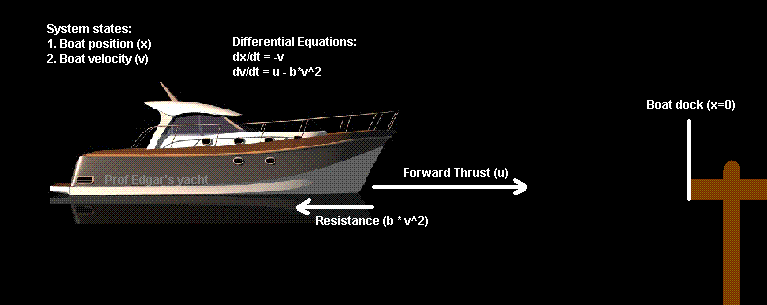 Let the boat position to be , the boat velocity is . Assume the mass of the boat is m=1000 kg, then the boat docking system can be represented by the following equations.The system equation is:Here ,  ,  where  is the final time when the boat reach the dock.The initial condition on velocity and position is  (m), and  (m/s). When the boat reaches the dock, the final velocity  should be below 0.05 m/s. Try to find the optimal control strategy  which can minimize the value of . Simulate your solution by MATLAB and show the responses of x(t),  and .  Use the principles of optimal control as discussed in class augmented by application of nonlinear programming using tools available such as Excel Solver.  Interpret your solution in terms of practicality.